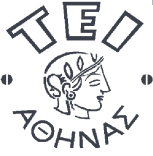 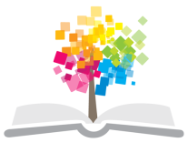 Ανοικτά Ακαδημαϊκά ΜαθήματαΤεχνολογικό Εκπαιδευτικό Ίδρυμα ΑθήναςΕκπαιδευτική τεχνολογία και διδακτική της Πληροφορικής (Ε)Ενότητα 4: Εργασία «Υλοποιηση Μαθηματος Ηλεκτρονικης Μαθησης στο Διαδικτυακο Συστημα Moodle»Κλειώ ΣγουροπούλουΤμήμα Μηχανικών Πληροφορικής ΤΕΓενικες ΟδηγιεςH δεύτερη εργασία είναι ομαδική.Συνοδεύεται από υποστηρικτικό υλικό όπως άρθρα ή διευθύνσεις στο Διαδίκτυο.Στην εκπόνηση της εργασίας μπορείτε να αξιοποιήσετε το προτεινόμενο υλικό και να αναζητήσετε επιπλέον πηγές:− από το Διαδίκτυο τις οποίες θα εντοπίσετε και θα αξιολογήσετε,− από τη βιβλιοθήκη του ΤΕΙ Αθήνας,Η παράδοση της εργασίας περιλαμβάνει:Δημιουργία ηλεκτρονικού μαθήματος στο σύστημα μαθησιακής τεχνολογίας MOODLE.Έκθεση περιγραφής του μαθήματος και των δραστηριοτήτων που έχουν ενσωματωθεί, με αναφορά στο σχέδιο εκπαιδευτικού σχεδιασμού που επιλέχθηκε για την υλοποίηση.Μορφή εργασίαςTίτλος εργασίαςΣτοιχεία των φοιτητών που συμμετέχουν στην ομάδα υλοποίησης:Όνομα, Επώνυμο, Α.Μ., e-mail και μέρη υλοποίησης που αναλαμβάνειΕισαγωγή: εισαγωγή στην εργασία που έχετε αναλάβει και περιγραφή του προβλήματος/θέματοςΚύριο μέρος: Έκθεση περιγραφής εκπαιδευτικού σχεδίουΥλικό και δραστηριότητες που υλοποιούνταιΣυμπεράσματα - ΠροτάσειςΒιβλιογραφία: αναφορών που χρησιμοποιήσατε στη διάρκεια της εργασίας καθώς και URL τα οποία αξιοποιήσατεΣύντομη περιγραφή site που εντοπίσατε με αξιόλογο υλικό σχετικά με το θέμα της εργασίας σας: Ιδιοκτήτης site, συγγραφέας πληροφορίας, σκοπός site, θεματολογία siteΘεμα Εργασιας: «Υλοποιηση Μαθηματος Ηλεκτρονικης Μαθησης στο Διαδικτυακο Συστημα Moodle»Ας υποθέσουμε ότι συμμετέχετε σε μια ομάδα ανάπτυξης μαθημάτων ηλεκτρονικής μάθησης για τη δευτεροβάθμια εκπαίδευση, η οποία ασχολείται με τη διαμόρφωση ηλεκτρονικού υλικού και δραστηριοτήτων για την υποστήριξη συγκεκριμένων μαθημάτων του προγράμματος σπουδών. Στο πλαίσιο της ομάδας αυτής θα πρέπει να επιλέξετε ένα από τα εκπαιδευτικά σχέδια που τα μέλη της ομάδας σας έχουν εκπονήσει κατά την πρώτη εργασία και να διαμορφώσετε το περιβάλλον, το υλικό και τις κατάλληλες δραστηριότητες για την εξ'αποστάσεως υποστήριξη του εν λόγω εκπαιδευτικού σεναρίου μέσω του περιβάλλοντος Moodle. Συγκεκριμένα θα πρέπει να:Συντάξετε έκθεση στην οποία θα περιγράφεται το μάθημα και το εκπαιδευτικό σχέδιο, καθώς και ο σχεδιασμός της οργάνωσης του μαθήματος στο ηλεκτρονικό περιβάλλον. Αναφέρετε ρητά ποιο μέρος του υλικού είχε υλοποιήσει  στο πλαίσιο της πρώτης εργασίας, ποιές επιπλέον δραστηριότητες σχεδιάσατε και υλοποιήσατε. Δηλώστε ρητά τη συνεισφορά του κάθε μέλους της ομάδας στα διάφορα μέρη της υλοποίησης.  Να δημιουργήσετε και να υλοποιήσετε το ηλεκτρονικό μάθημα στο ελεύθερο περιβάλλον φιλοξενίας μαθημάτων moodle, Ninehub (http://ninehub.com/)  παραδοτεο  – ημ.παραδοσης Στο πλαίσιο του παραδοτέου της δεύτερης εργασίας θα πρέπει να ανεβάσετε στο σχετικό χώρο ανάθεσης στο eclass, ένα έγγραφο που θα περιλαμβάνει:Την έκθεση περιγραφής του εκπαιδευτικού σεναρίου και το σχεδιασμό υλοποίησής του στο περιβάλλον moodle (μην ξεχάσετε να συμπεριλάβετε το username και password εισαγωγής στο μάθημά σας!!!)Την ηλεκτρονική διεύθυνση του υλοποιημένου μαθήματοςYποστηρικτικο υλικο και χρησιμες διευθυνσειςΆρθρο περιγραφής e-learning και moodle	Eclass - Support Material - Elearning-moodle.docΜάθημα επίδειξης δυνατοτήτων moodle	http://moodle.org/course/view.php?id=998 Ελληνική πύλη παιδείας με εκπαιδευτικό υλικό, λογισμικό	http://www.eduportal.gr/ Υπηρεσία τηλεκπαίδευσης της Ελληνικής πύλης παιδείας	http://www.e-education.gr/moodle/ ΣημειώματαΣημείωμα ΑναφοράςCopyright ΤΕΙ Αθήνας, Κλειώ Σγουροπούλου, 2014. Κλειώ Σγουροπούλου. «Εκπαιδευτική Τεχνολογία και Διδακτική της Πληροφορικής». Ενότητα 4: «Εργαστήριο 4». Έκδοση: 1.0. Αθήνα 2014. Διαθέσιμο από τη δικτυακή διεύθυνση: ocp.teiath.gr.Σημείωμα ΑδειοδότησηςΤο παρόν υλικό διατίθεται με τους όρους της άδειας χρήσης Creative Commons Αναφορά, Μη Εμπορική Χρήση Παρόμοια Διανομή 4.0 [1] ή μεταγενέστερη, Διεθνής Έκδοση.   Εξαιρούνται τα αυτοτελή έργα τρίτων π.χ. φωτογραφίες, διαγράμματα κ.λ.π.,  τα οποία εμπεριέχονται σε αυτό και τα οποία αναφέρονται μαζί με τους όρους χρήσης τους στο «Σημείωμα Χρήσης Έργων Τρίτων».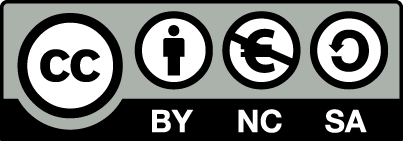 [1] http://creativecommons.org/licenses/by-nc-sa/4.0/ Ως Μη Εμπορική ορίζεται η χρήση:που δεν περιλαμβάνει άμεσο ή έμμεσο οικονομικό όφελος από την χρήση του έργου, για το διανομέα του έργου και αδειοδόχοπου δεν περιλαμβάνει οικονομική συναλλαγή ως προϋπόθεση για τη χρήση ή πρόσβαση στο έργοπου δεν προσπορίζει στο διανομέα του έργου και αδειοδόχο έμμεσο οικονομικό όφελος (π.χ. διαφημίσεις) από την προβολή του έργου σε διαδικτυακό τόποΟ δικαιούχος μπορεί να παρέχει στον αδειοδόχο ξεχωριστή άδεια να χρησιμοποιεί το έργο για εμπορική χρήση, εφόσον αυτό του ζητηθεί.Διατήρηση ΣημειωμάτωνΟποιαδήποτε αναπαραγωγή ή διασκευή του υλικού θα πρέπει να συμπεριλαμβάνει:Το Σημείωμα ΑναφοράςΤο Σημείωμα ΑδειοδότησηςΤη δήλωση Διατήρησης Σημειωμάτων Το Σημείωμα Χρήσης Έργων Τρίτων (εφόσον υπάρχει) μαζί με τους συνοδευόμενους υπερσυνδέσμους.Το περιεχόμενο του μαθήματος διατίθεται με άδεια Creative Commons εκτός και αν αναφέρεται διαφορετικά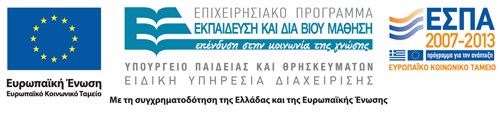 Το έργο υλοποιείται στο πλαίσιο του Επιχειρησιακού Προγράμματος «Εκπαίδευση και Δια Βίου Μάθηση» και συγχρηματοδοτείται από την Ευρωπαϊκή Ένωση (Ευρωπαϊκό Κοινωνικό Ταμείο) και από εθνικούς πόρους.Ανοικτά Ακαδημαϊκά ΜαθήματαΤεχνολογικό Εκπαιδευτικό Ίδρυμα ΑθήναςΤέλος ΕνότηταςΧρηματοδότησηΤο παρόν εκπαιδευτικό υλικό έχει αναπτυχθεί στα πλαίσια του εκπαιδευτικού έργου του διδάσκοντα.Το έργο «Ανοικτά Ακαδημαϊκά Μαθήματα στο ΤΕΙ Αθήνας» έχει χρηματοδοτήσει μόνο τη αναδιαμόρφωση του εκπαιδευτικού υλικού. Το έργο υλοποιείται στο πλαίσιο του Επιχειρησιακού Προγράμματος «Εκπαίδευση και Δια Βίου Μάθηση» και συγχρηματοδοτείται από την Ευρωπαϊκή Ένωση (Ευρωπαϊκό Κοινωνικό Ταμείο) και από εθνικούς πόρους.